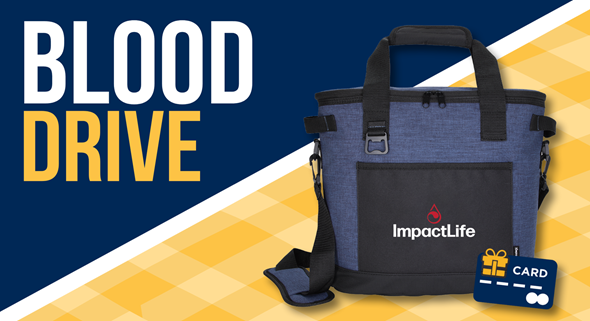 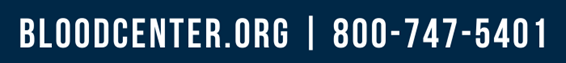 
Every day, patients who need blood are in crisis and you can help by volunteering to donate. Less than 10% of the population gives blood, so your donation is very important in order to meet patient needs.Join us for a Mt. Pulaski Community Blood Drive:Tuesday, April 4th2 pm – 6 pmBloodmobile at Longview Community Bank130 S. Washington St., Mt. PulaskiTo schedule an appointment, call the Blood Center at 800-747-5401or click here. Appointments required.All presenting donors get their choice of a cooler tote or a gift card!How much can I earn?$10 gift card if you are a whole blood donor (have given 2x or more before)$25 gift card if you are a first- or second-time donor$25 gift card if you are if you are a double red donor (regardless of frequency)